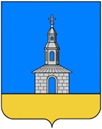 РОССИЙСКАЯ ФЕДЕРАЦИЯ ИВАНОВСКАЯ ОБЛАСТЬЮРЬЕВЕЦКИЙ МУНИЦИПАЛЬНЫЙ РАЙОН  СОВЕТ ЮРЬЕВЕЦКОГО ГОРОДСКОГО ПОСЕЛЕНИЯ ТРЕТЬЕГО СОЗЫВА155453 Ивановская обл., Юрьевецкий район, г.Юрьевец, ул.Тарковского д.1а тел.(49337)2-11-54Р Е Ш Е Н И Е от 30.03..                                                                                                                     № 8О внесении изменений в решение Совета Юрьевецкого городского поселения от 24.11.2011 №103 «Об установлении земельного налога в Юрьевецком городском поселении Юрьевецкого муниципального района Ивановской области       На основании статьи 398 Налогового кодекса Российской Федерации, экспертного заключения главного правового управления Правительства Ивановской области №327 от 07.02.2017 на решение Совета Юрьевецкого городского поселения от 24.11.2011 №103 «Об установлении земельного налога в Юрьевецком городском поселении Юрьевецкого муниципального района Ивановской области» (в действующей редакции) и руководствуясь статьей 50 Устава Юрьевецкого городского поселения, Совет Юрьевецкого городского поселения РЕШИЛ:1.Подпункт 6.1. пункта 6 изложить в следующей редакции:«6.1. Налогоплательщики – организации уплачивают налог не позднее 1 февраля года, следующего за истекшим налоговым периодом.».2. Настоящее решение вступает в силу с момента подписания и распространяет свои действия на правоотношения, возникшие с 01.01.2017 года.3.Обнародовать настоящее решение и разместить на официальном сайте администрации Юрьевецкого муниципального района «юрьевец-официальный.рф».Глава Юрьевецкогогородского поселения                                                                     С.А.Баранова